Le Newsletter  di  RARE2011  -  2015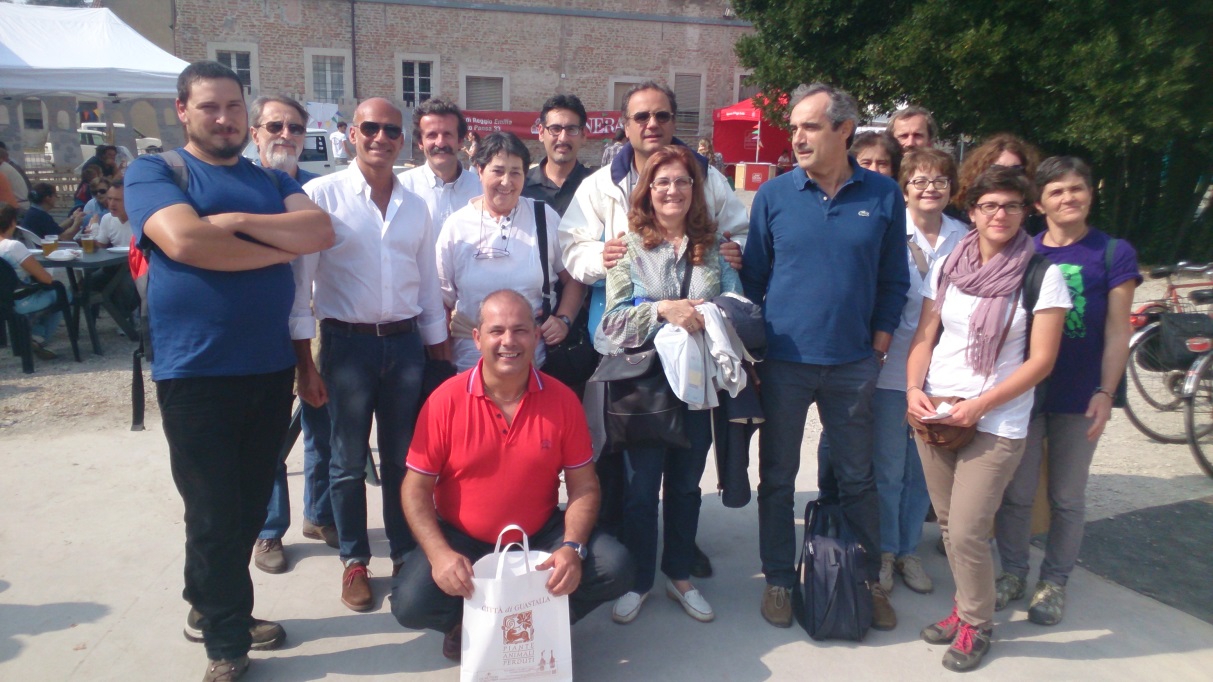 Liotta, Brambilla, Errante, De Nardo, Zanon, Ferrari, Fortina e Bigi – Guastalla 2014___________________________________________________________N.L. n° 36 – Marzo 2011431Attività di RARE  ...............................................................................432Il latte d’asina  ....................................................................................N.L. n° 37 – Luglio 2011Attività e pubblicazioni RARE……………………...........................Piano Nazionale sulla Biodiversità .....................................................Ilcavallo Appenninico? .....................................................................Una comunità di conservatori di semi e di razze  ……………………N.L. n° 38 –  Ottobre  2011 .........................................................................9° convegno di RARE “Nuovi impieghi per la valorizzazione delle razze autoctone ……………………………………..........................N.L. n° 39 –  Gennaio  2012 ...........................................................................Il tacchino Castano precoce..................................................................La gallina Siciliana …………………………………………………..Le razze avicole autoctone del Piemonte …………………………….Il colombo Triganino ………………………………………………Una gallina di compagnia …………………………………………….N.L. n° 40 –  Giugno  2012 ...........................................................................Attività e pubblicazioni RARE  ……………………...........................Zootecnia …………………………  .....................................................N.L. n° 41 –  Ottobre  2012 ...........................................................................10° Convegno di RARE “Il valore economico delle razze autoctone ..N.L. n° 42 –  Marzo  2013 .............................................................................Piano nazionale sulla biodiversità .......................................................I descrittori morfologici (specie bovina) .............................................La pecora Saltasassi è a rischio di estinzione   ....................................SAVE compie 20  anni  ......................................................................N.L. n° 43 –  Luglio  2013 ..........................................................................I descrittori morfologici (specie caprina) .............................................Studi sulla Cabannina   ........................................................................La pecora da latte belga, esempio di salvaguardia  .............................N.L. n° 44 –  Ottobre  2013 .........................................................................11° Convegno annuale RARE: “Esperienze di allevamento di razze avicole autoctone italiane” ………………………………………….N.L. n° 45 –  Febbraio  2014 ...........................................................................Strumenti di identificazione delle razze equine  ...................................La Busambrina, prodotto della Cinisara  ..............................................Biodiversità zootecnica della provincia di Ragusa……………………N.L. n° 46 –  Luglio  2014 ..............................................................................I descrittori morfologici (specie ovina) ...............................................Festa della capra Grigia svizzera   ........................................................I nostri soci ci scrivono ........................................................................N.L. n° 47 –  Ottobre  2014 ...........................................................................12° Convegno RARE: “Razze autoctone italiane non riconosciute ufficialmente” ……………………………………………………….N.L. n° 48 –  Aprile  2015 ..............................................................................Il formaggio Fatulì e la capra Bionda dell’Adamello  ........................Strumenti di identificazione delle razze suine    ................................Rassegna “Vivere con gli animali” ………………………………….N.L. n° 49 –  Luglio  2015 .............................................................................L’impegno di RARE si allarga alle razze canine   ...............................Il lupino del Gigante  ...........................................................................I nostri soci ci scrivono ........................................................................N.L. n° 50 –  Novembre  2015 ........................................................................13° convegno RARE “Prodotti di razze autoctone” ..........................